BORANG ADUAN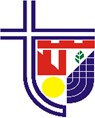 BAHAGIAN TEKNOLOGI MAKLUMAT DAN KOMUNIKASI (BTMK) MAJLIS PERBANDARAN TAWAUTandatangan PemohonNAMA PEMOHONJAWATANJABATAN/BAHAGIAN/UNITEMAIL PENGADUTARIKH ADUANMAKLUMAT ADUAN (sila tandakan dikotak )PERKAKASANPERISIANINTERNETFINGERTACCCTVEPBTTELEFONPEMINJAMANLAIN-LAINUNTUK KEGUNAAN BTMK SAHAJAUNTUK TINDAKAN UNITPENYELENGGARAN	SISTEM SOKONGAN	MULTIMEDIA	PENTADBIRANTindakan Pegawai	Nama  :	Tarikh :